A New Lens on Older Nova Scotians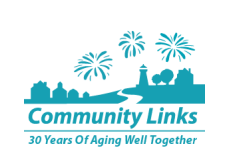 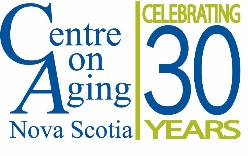 Photo/Information Release Authorization This release form pertains to Community Links Association and Mount Saint Vincent University’s Nova Scotia Centre on Aging and their employees, officers, agents and volunteers for their non-commercial use of photographs as detailed below.I hereby give permission to the named organizations to publish my name, photograph of me and any other relevant information. I understand the non-commercial use of the photo to include, but not limited to: website, calendar, Facebook, Twitter, newsletter, e-bulletins, displays, photobook, presentations, newsletters, and brochures.I give permission to the named organizations to reproduce the photograph(s) taken of me for the purpose of editing in any manner that is required for their use. I hereby waive any rights to inspect or approve the finished materials and or photographs prior to publication and acknowledge that because my participation in publications.
I hereby release, discharge and agree to relinquish the named organizations, from any liability as a result of any distortion, blurring, or alteration, either intentionally or otherwise, that may occur or be produced in the taking, processing, or reproduction of the finished product. I (Person in Photograph, please print name) _____________________________ have read the foregoing release, authorization and agreement, before affixing my signature below, and I agree that I fully understand the content thereof.Signature______________________________________________   Date ______________(of parent or guardian if not 18 years of age)Email: ______________________________Telephone: __________________________Address: ___________________________________________________________________
____________________________________________________________________________________________________________________________________________________TO BE COMPLETED BY PHOTOGRAPHER:Please provide information on the photograph being submitted:Location:__________________________________________________________________Date:_____________________________________________________________________Event (if applicable): _________________________________________________________Photo/Information Release Authorization I hereby give permission to Community Links Association and Mount Saint Vincent University’s Nova Scotia Centre on Aging to publish my name, photograph(s) and any other relevant information related to photo submitted. I understand the non-commercial use of the photo to include, but not limited to: website, calendar, Facebook, Twitter, newsletter, e-bulletins, displays, photobook, presentations, newsletters, and brochures.I give permission to the named organizations to reproduce the photographs taken by me for the purpose of editing in any manner that is required for their use. I hereby waive any rights to inspect or approve the finished materials and or photographs prior to publication and acknowledge that because my participation in publications.
I hereby release, discharge and agree to relinquish the named organizations, from any liability as a result of any distortion, blurring, or alteration, either intentionally or otherwise, that may occur or be produced in the taking, processing, or reproduction of the finished product. I (Photographer, please print name) _____________________________ have read the foregoing release, authorization and agreement, before affixing my signature below, and I agree that I fully understand the content thereof.Signature_____________________________________________   Date ______________(of parent or guardian if not 18 years of age)Contact Details of Photographer Organization/Company (if applicable): ______________________________Email: ______________________________Telephone: __________________________Submission RequirementsPlease submit photo release form for each photograph being submitted. In the file name include your last name or organization in both the release form and photo with the number of the submission (i.e., ReleaseForm_Name_1 and Photo_Name_1).